2023年研究生招生新闻与传播专硕复试名单（第一批）公示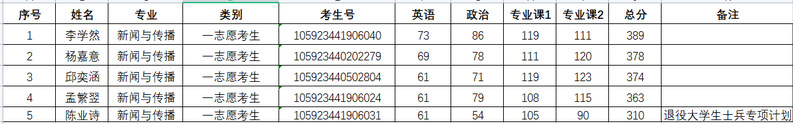 2023年研究生招生出版专硕复试名单（第一批）公示序号姓名专业类别考生号英语政治专业课1专业课2总分1于丹妮出版一志愿考生10592337140121480841331224192王子芊出版一志愿考生10592344190605774841321274173黄雯出版一志愿考生10592344190605370731331304064朱瑞出版一志愿考生10592342460167376781321174035杨子琪出版一志愿考生10592344190604275841181244016李思颖出版一志愿考生10592343240200367711191283857尹怡出版一志愿考生10592344020228173851071193848朱清霞出版一志愿考生10592344190606065661231253799王斌出版一志愿考生105923330600479677411612137810凌咏琪出版一志愿考生105923440202285677411612137811陈舒怡出版一志愿考生105923441103677616312612737712刘书豪出版一志愿考生105923514408305696612311937713方思予出版一志愿考生105923440202283677810812237514谭皖文出版一志愿考生105923413501412697110113337415刘秋洋出版一志愿考生105923501608201788010710937416林世娇出版一志愿考生10592345080800874849811537117蒋京成出版一志愿考生105923512608275767810810837018何静出版一志愿考生105923531708436657610312637019陈宇萌出版一志愿考生105923350500676737811110636820张子昀出版一志愿考生105923421401551688311610136821邵文熙出版一志愿考生10592344060294974751209836722崔潇出版一志愿考生105923370201135638810511036623童心出版一志愿考生105923503408228617610912036624邰书竹出版一志愿考生105923441204010545712712536325公芮出版一志愿考生1059234604081637667108112363